ＧＸ形継手 チェックシート（直管・Ｐ－Ｌink）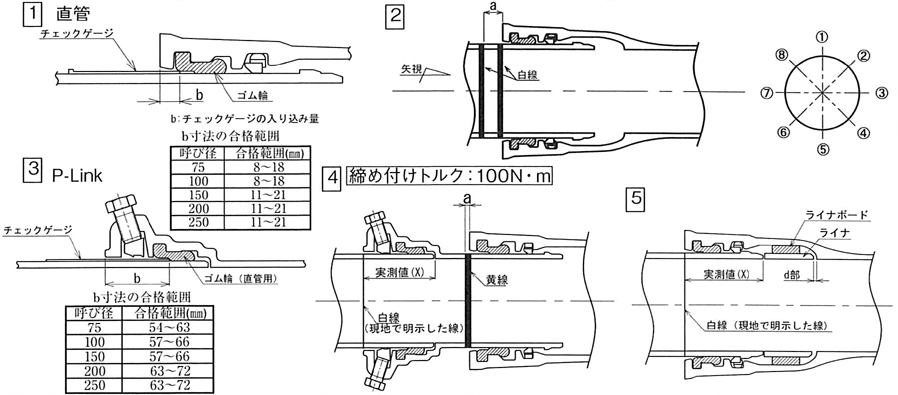 ＧＸ形継手 チェックシート（直管・Ｐ－Ｌink）ＧＸ形継手 チェックシート（直管・Ｐ－Ｌink）ＧＸ形継手 チェックシート（直管・Ｐ－Ｌink）ＧＸ形継手 チェックシート（直管・Ｐ－Ｌink）ＧＸ形継手 チェックシート（直管・Ｐ－Ｌink）ＧＸ形継手 チェックシート（直管・Ｐ－Ｌink）ＧＸ形継手 チェックシート（直管・Ｐ－Ｌink）ＧＸ形継手 チェックシート（直管・Ｐ－Ｌink）ＧＸ形継手 チェックシート（直管・Ｐ－Ｌink）ＧＸ形継手 チェックシート（直管・Ｐ－Ｌink）ＧＸ形継手 チェックシート（直管・Ｐ－Ｌink）ＧＸ形継手 チェックシート（直管・Ｐ－Ｌink）ＧＸ形継手 チェックシート（直管・Ｐ－Ｌink）ＧＸ形継手 チェックシート（直管・Ｐ－Ｌink）ＧＸ形継手 チェックシート（直管・Ｐ－Ｌink）ＧＸ形継手 チェックシート（直管・Ｐ－Ｌink）管　No管　No管の種類管の種類略図／ﾗｲﾅ略図／ﾗｲﾅ継　　手　No継　　手　No継　　手　No－－挿し口突部の有無挿し口突部の有無挿し口突部の有無－－清　　　　掃清　　　　掃清　　　　掃－－挿し口挿入量の明示挿し口挿入量の明示挿し口挿入量の明示4･54･5受口溝（ﾛｯｸﾘﾝｸﾞ）の確認受口溝（ﾛｯｸﾘﾝｸﾞ）の確認受口溝（ﾛｯｸﾘﾝｸﾞ）の確認爪、押しボルトの確認（P-Link）爪、押しボルトの確認（P-Link）爪、押しボルトの確認（P-Link）受口端面～ゴム輪
間隔（ｂ）※１全周ﾁｪｯｸ全周ﾁｪｯｸ1･31･3受口端面～ゴム輪
間隔（ｂ）※１①①1･31･3受口端面～ゴム輪
間隔（ｂ）※１②②1･31･3受口端面～ゴム輪
間隔（ｂ）※１～～1･31･3受口端面～ゴム輪
間隔（ｂ）※１⑦⑦1･31･3受口端面～ゴム輪
間隔（ｂ）※１⑧⑧1･31･3受口端面～白線（黄線）間隔（ａ）①①2･42･4受口端面～白線（黄線）間隔（ａ）③③2･42･4受口端面～白線（黄線）間隔（ａ）⑤⑤2･42･4受口端面～白線（黄線）間隔（ａ）⑦⑦2･42･4押しボルト本数本数44押しボルトﾄﾙｸ確認ﾄﾙｸ確認44ライナの位置確認（ｄ部）※2ライナの位置確認（ｄ部）※2ライナの位置確認（ｄ部）※255マーキング（白線）位置の確認 ※3マーキング（白線）位置の確認 ※3マーキング（白線）位置の確認 ※355判　　　　定判　　　　定判　　　　定－－判定基準 : ※1　受口端面～ゴム輪間隔（ｂ）が表に示す合格範囲内であること。また、曲げ接合してチェックゲージがゴム輪位置まで挿入できない場合は、チェックできなかったことを記載する。※2　ライナが受口奥部に当たっていることを確認する。※3　接合直後にマーキング（白線）位置が全周にわたり受口端面の位置にあるか確認する。判定基準 : ※1　受口端面～ゴム輪間隔（ｂ）が表に示す合格範囲内であること。また、曲げ接合してチェックゲージがゴム輪位置まで挿入できない場合は、チェックできなかったことを記載する。※2　ライナが受口奥部に当たっていることを確認する。※3　接合直後にマーキング（白線）位置が全周にわたり受口端面の位置にあるか確認する。判定基準 : ※1　受口端面～ゴム輪間隔（ｂ）が表に示す合格範囲内であること。また、曲げ接合してチェックゲージがゴム輪位置まで挿入できない場合は、チェックできなかったことを記載する。※2　ライナが受口奥部に当たっていることを確認する。※3　接合直後にマーキング（白線）位置が全周にわたり受口端面の位置にあるか確認する。判定基準 : ※1　受口端面～ゴム輪間隔（ｂ）が表に示す合格範囲内であること。また、曲げ接合してチェックゲージがゴム輪位置まで挿入できない場合は、チェックできなかったことを記載する。※2　ライナが受口奥部に当たっていることを確認する。※3　接合直後にマーキング（白線）位置が全周にわたり受口端面の位置にあるか確認する。判定基準 : ※1　受口端面～ゴム輪間隔（ｂ）が表に示す合格範囲内であること。また、曲げ接合してチェックゲージがゴム輪位置まで挿入できない場合は、チェックできなかったことを記載する。※2　ライナが受口奥部に当たっていることを確認する。※3　接合直後にマーキング（白線）位置が全周にわたり受口端面の位置にあるか確認する。判定基準 : ※1　受口端面～ゴム輪間隔（ｂ）が表に示す合格範囲内であること。また、曲げ接合してチェックゲージがゴム輪位置まで挿入できない場合は、チェックできなかったことを記載する。※2　ライナが受口奥部に当たっていることを確認する。※3　接合直後にマーキング（白線）位置が全周にわたり受口端面の位置にあるか確認する。判定基準 : ※1　受口端面～ゴム輪間隔（ｂ）が表に示す合格範囲内であること。また、曲げ接合してチェックゲージがゴム輪位置まで挿入できない場合は、チェックできなかったことを記載する。※2　ライナが受口奥部に当たっていることを確認する。※3　接合直後にマーキング（白線）位置が全周にわたり受口端面の位置にあるか確認する。判定基準 : ※1　受口端面～ゴム輪間隔（ｂ）が表に示す合格範囲内であること。また、曲げ接合してチェックゲージがゴム輪位置まで挿入できない場合は、チェックできなかったことを記載する。※2　ライナが受口奥部に当たっていることを確認する。※3　接合直後にマーキング（白線）位置が全周にわたり受口端面の位置にあるか確認する。判定基準 : ※1　受口端面～ゴム輪間隔（ｂ）が表に示す合格範囲内であること。また、曲げ接合してチェックゲージがゴム輪位置まで挿入できない場合は、チェックできなかったことを記載する。※2　ライナが受口奥部に当たっていることを確認する。※3　接合直後にマーキング（白線）位置が全周にわたり受口端面の位置にあるか確認する。判定基準 : ※1　受口端面～ゴム輪間隔（ｂ）が表に示す合格範囲内であること。また、曲げ接合してチェックゲージがゴム輪位置まで挿入できない場合は、チェックできなかったことを記載する。※2　ライナが受口奥部に当たっていることを確認する。※3　接合直後にマーキング（白線）位置が全周にわたり受口端面の位置にあるか確認する。判定基準 : ※1　受口端面～ゴム輪間隔（ｂ）が表に示す合格範囲内であること。また、曲げ接合してチェックゲージがゴム輪位置まで挿入できない場合は、チェックできなかったことを記載する。※2　ライナが受口奥部に当たっていることを確認する。※3　接合直後にマーキング（白線）位置が全周にわたり受口端面の位置にあるか確認する。判定基準 : ※1　受口端面～ゴム輪間隔（ｂ）が表に示す合格範囲内であること。また、曲げ接合してチェックゲージがゴム輪位置まで挿入できない場合は、チェックできなかったことを記載する。※2　ライナが受口奥部に当たっていることを確認する。※3　接合直後にマーキング（白線）位置が全周にわたり受口端面の位置にあるか確認する。判定基準 : ※1　受口端面～ゴム輪間隔（ｂ）が表に示す合格範囲内であること。また、曲げ接合してチェックゲージがゴム輪位置まで挿入できない場合は、チェックできなかったことを記載する。※2　ライナが受口奥部に当たっていることを確認する。※3　接合直後にマーキング（白線）位置が全周にわたり受口端面の位置にあるか確認する。判定基準 : ※1　受口端面～ゴム輪間隔（ｂ）が表に示す合格範囲内であること。また、曲げ接合してチェックゲージがゴム輪位置まで挿入できない場合は、チェックできなかったことを記載する。※2　ライナが受口奥部に当たっていることを確認する。※3　接合直後にマーキング（白線）位置が全周にわたり受口端面の位置にあるか確認する。判定基準 : ※1　受口端面～ゴム輪間隔（ｂ）が表に示す合格範囲内であること。また、曲げ接合してチェックゲージがゴム輪位置まで挿入できない場合は、チェックできなかったことを記載する。※2　ライナが受口奥部に当たっていることを確認する。※3　接合直後にマーキング（白線）位置が全周にわたり受口端面の位置にあるか確認する。判定基準 : ※1　受口端面～ゴム輪間隔（ｂ）が表に示す合格範囲内であること。また、曲げ接合してチェックゲージがゴム輪位置まで挿入できない場合は、チェックできなかったことを記載する。※2　ライナが受口奥部に当たっていることを確認する。※3　接合直後にマーキング（白線）位置が全周にわたり受口端面の位置にあるか確認する。判定基準 : ※1　受口端面～ゴム輪間隔（ｂ）が表に示す合格範囲内であること。また、曲げ接合してチェックゲージがゴム輪位置まで挿入できない場合は、チェックできなかったことを記載する。※2　ライナが受口奥部に当たっていることを確認する。※3　接合直後にマーキング（白線）位置が全周にわたり受口端面の位置にあるか確認する。備　　　　考現場代理人　　　　　　　　　　　備　　　　考現場代理人　　　　　　　　　　　備　　　　考現場代理人　　　　　　　　　　　備　　　　考現場代理人　　　　　　　　　　　備　　　　考現場代理人　　　　　　　　　　　備　　　　考現場代理人　　　　　　　　　　　備　　　　考現場代理人　　　　　　　　　　　備　　　　考現場代理人　　　　　　　　　　　備　　　　考現場代理人　　　　　　　　　　　備　　　　考現場代理人　　　　　　　　　　　備　　　　考現場代理人　　　　　　　　　　　備　　　　考現場代理人　　　　　　　　　　　備　　　　考現場代理人　　　　　　　　　　　備　　　　考現場代理人　　　　　　　　　　　備　　　　考現場代理人　　　　　　　　　　　備　　　　考現場代理人　　　　　　　　　　　備　　　　考現場代理人　　　　　　　　　　　